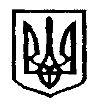 У к р а ї н аЧернівецька міська радаУ П Р А В Л I Н Н Я   О С В I Т Ивул. Героїв Майдану, 176, м.Чернівці, 58029 тел./факс (0372) 53-30-87,  E-mail: osvitacv@gmail.com. Код ЄДРПОУ №02147345Про проведення Всеукраїнської акції«Прапор України – прапор миру»Інформуємо, що 23 серпня 2016 року всеукраїнською газетою «Сільський вісник» спільно з ТОВ «СІ.В» до Дня Державного Прапору України і 25-річчя Дня Незалежності України була проведена Всеукраїнська акція «Прапор України – прапор миру», яка заснована і триває щорічно до 30-річчя Дня Незалежності України до 24 серпня 2021 року.Міністерство освіти і науки України листом від 17.11.2017 року №94 схвалило проведення культурно-просвітницьких заходів, які залучають молодь до патріотичного і духовного виховання, творчого розвитку, формування у молодого покоління почуття любові до природи, рідного краю і символів держави. На лист звернення ТОВ «СІ.В» №147 від 30.11.2017 року МОН України листом №21/10-2912 від 21.12.2017 року висловило підтримку проекту-конкурсу.Детальна інформація про умови проведення Всеукраїнського проекту-конкурсу «Найбільший Прапор України з живих квітів серед закладів освіти і науки» розміщена на сайті www.cib.net.uaНачальник управління освітиЧернівецької міської ради                                                      С.В.МартинюкТурянська Н.Т.53-30-9408.02.2018 р. № 305       	        Керівникам закладів                     освіти міста